Уважаемые педагоги, родители, дети!             Приглашаем Вас принять участие             во Всероссийском  фотоконкурсе «Школьная пора 2016»1.Общая информация1.1. Настоящее Положение определяет порядок организации и проведения Всероссийского фотоконкурса «Школьная пора 2016». 1.2. Конкурс проводится с 1сентября по 1 октября  2016 года. 1.3. По результатам конкурса все участники получают дипломы победителя. Если участник ребенок, то в дипломе указывается Ф.И.О. педагога – куратора.1.4. Диплом об участии в конкурсе высылается на электронную почту, указанную вами в заявке. Срок получения диплома 1-2 дня.1.5. Цель конкурса – всестороннее содействие развитию творческого потенциала участников, развитие их фантазии и образного мышления.1.6. Организатором выступает ООО «Радуга Детства»2. Участники конкурса 2.1. В конкурсе могут принимать участие учащиеся, воспитатели, учителя, педагоги дополнительного образования и любые желающие. 2.2. Конкурсные работы могут быть выполнены индивидуально или коллективно. 3. Номинации конкурса3.1 «1 сентября - день знаний» (фото с торжественного мероприятия, посвященного дню знаний)3.2 «Школьные годы чудесные» (фото с друзьями, учителями, коллегами, внеклассные мероприятия и т.д.)3.3 «Скоро в школу» (фото дошкольников)4. Условия участия К участию в конкурсе принимаются фотографии на тему конкурса. (От 1 участника – не более 3 фотографий). Для участия в конкурсе необходимо направить:Заявку на участие в конкурсе.Материалы конкурса (фотографии)Копию квитанции об оплате. Стоимость участия в конкурсе (оргвзнос) 200 рублей.Материалы принимаются исключительно  в электронном варианте по электронной почте на адрес: conkursy2015@yandex.ru  с пометкой «На фотоконкурс». Заявка участника фотоконкурса «Школьная пора 2016»Заявка  участника направляется в электронном виде вместе с фото материалами и копией квитанции об оплате организационного взноса по электронной почте conkursy2015@yandex.ru  По всем организационным вопросам можно обращаться в Оргкомитет по электронной почте на адрес  conkursy2015@yandex.ruОбразец дипломов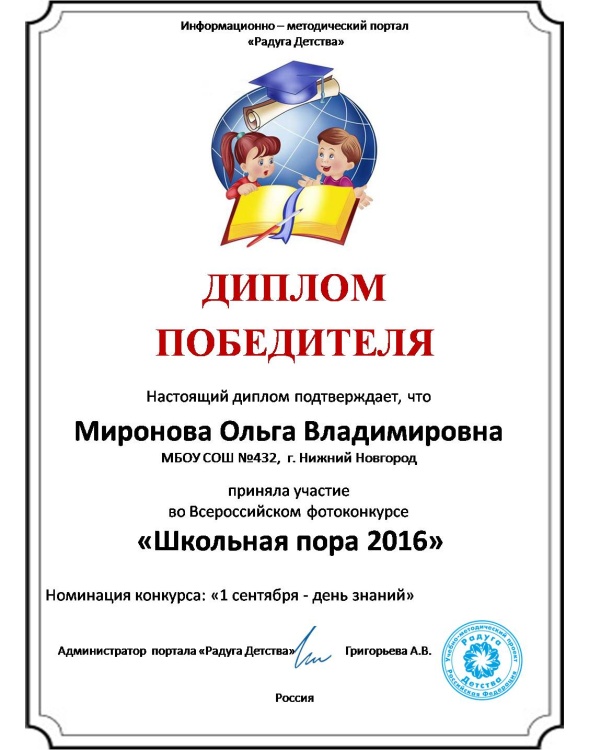 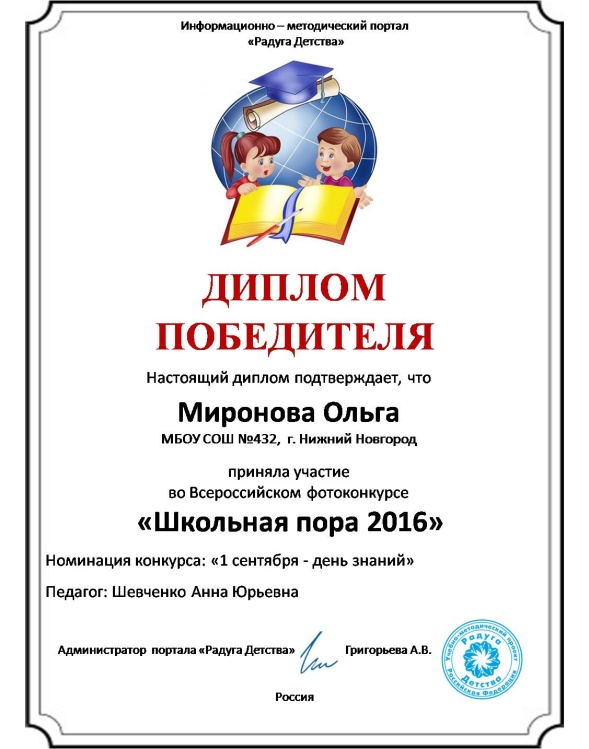 ЖЕЛАЕМ УДАЧИ!Платежные реквизиты для оплаты организационного взноса:Получатель платежа: ИП Имаева Екатерина АлександровнаИНН/КПП 595706110630/595701001Расчетный счет № 4080 2810 1031 0010 1887Банк: Пермский – ПКБ филиал ПАО Банка «ФК Открытие»БИК: 045773728,Корреспондентский счет: 3010 1810 7577 3000 0728 в Отделении ПермьНазначение платежа: Материалы фотоконкурса  (Ф.И.О. педагога)Заявка участника фотоконкурса «школьная пора 2016»Заявка участника фотоконкурса «школьная пора 2016»Фамилия, имя, отчество  участника (полностью, если участник ребенок, то отчество указывать не надо)Фамилия, имя, отчество  педагога -куратора (полностью)Краткое наименование Вашей организации, город (населенный пункт) НоминацияЭлектронный адрес для отправки дипломаТелефон мобильныйКвитанция

Кассир